 EMEF PROFª MARIA CÉLIA CABRAL AMARALROTINA SEMANALProfessor (a): DEBÓRA, LUCIANA, PATRICIA E VERA ---Ano/turma: 1º ANO A, B, C e D   ---   Período: 14/06 A 25/06/2021. Querido (a) aluno (a), tudo bem?Estamos com saudades! Mas ainda precisamos nos cuidar e manter um distanciamento social!Esse é um quadro em que vou anotar a sua rotina...  Lembra que na escola fazíamos uma rotina na lousa? Agora estou enviando para você! Fique atento as atividades propostas a cada dia e não se esqueça de organizar seu caderno colocando data das atividades! Ah, a cada dia terá uma leitura para você!Com carinho, professoras dos 1º anos.SEGUNDA- FEIRA, 14 DE JUNHO DE 2021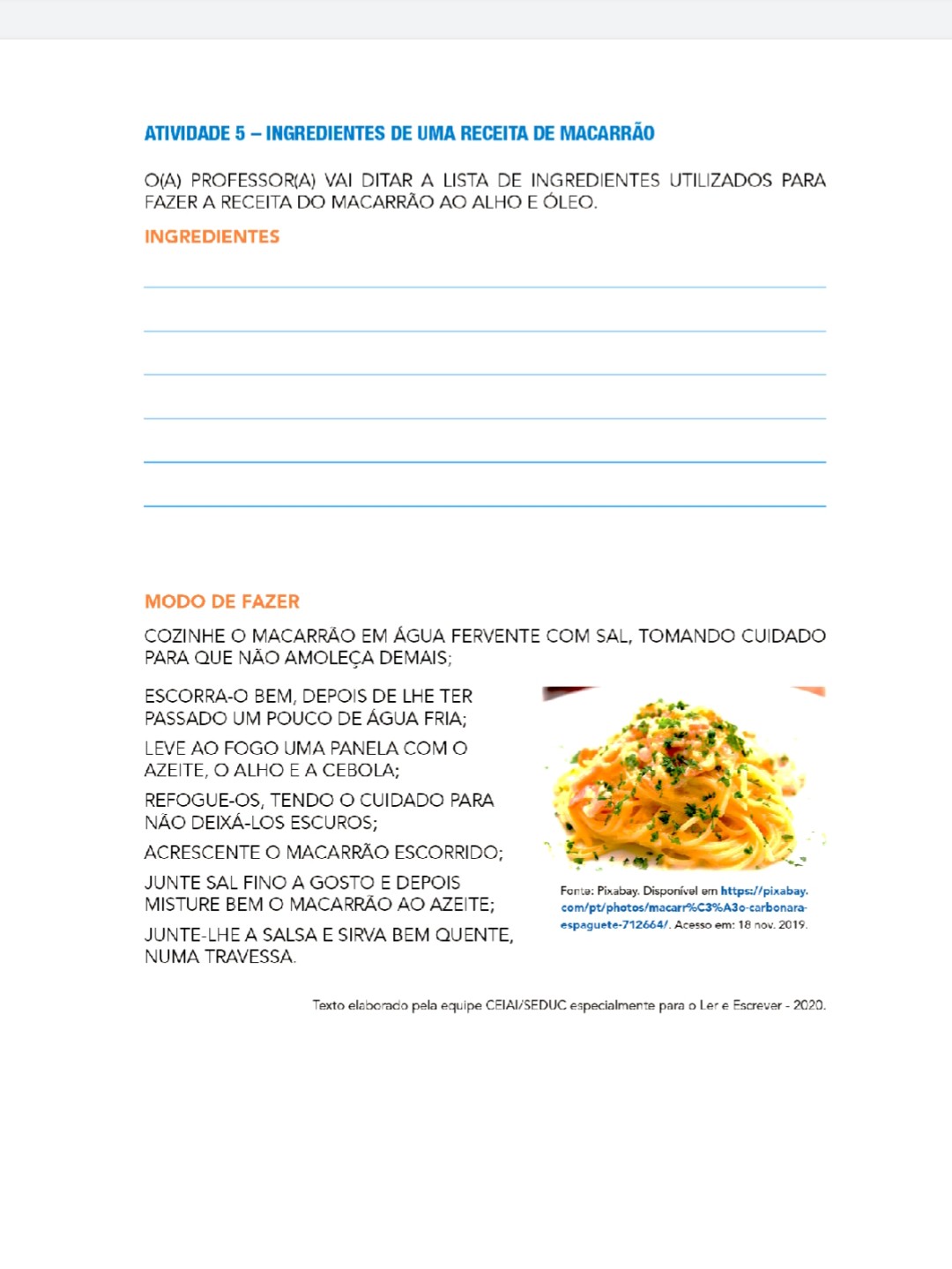 TERÇA- FEIRA, 15 DE JUNHO DE 2021.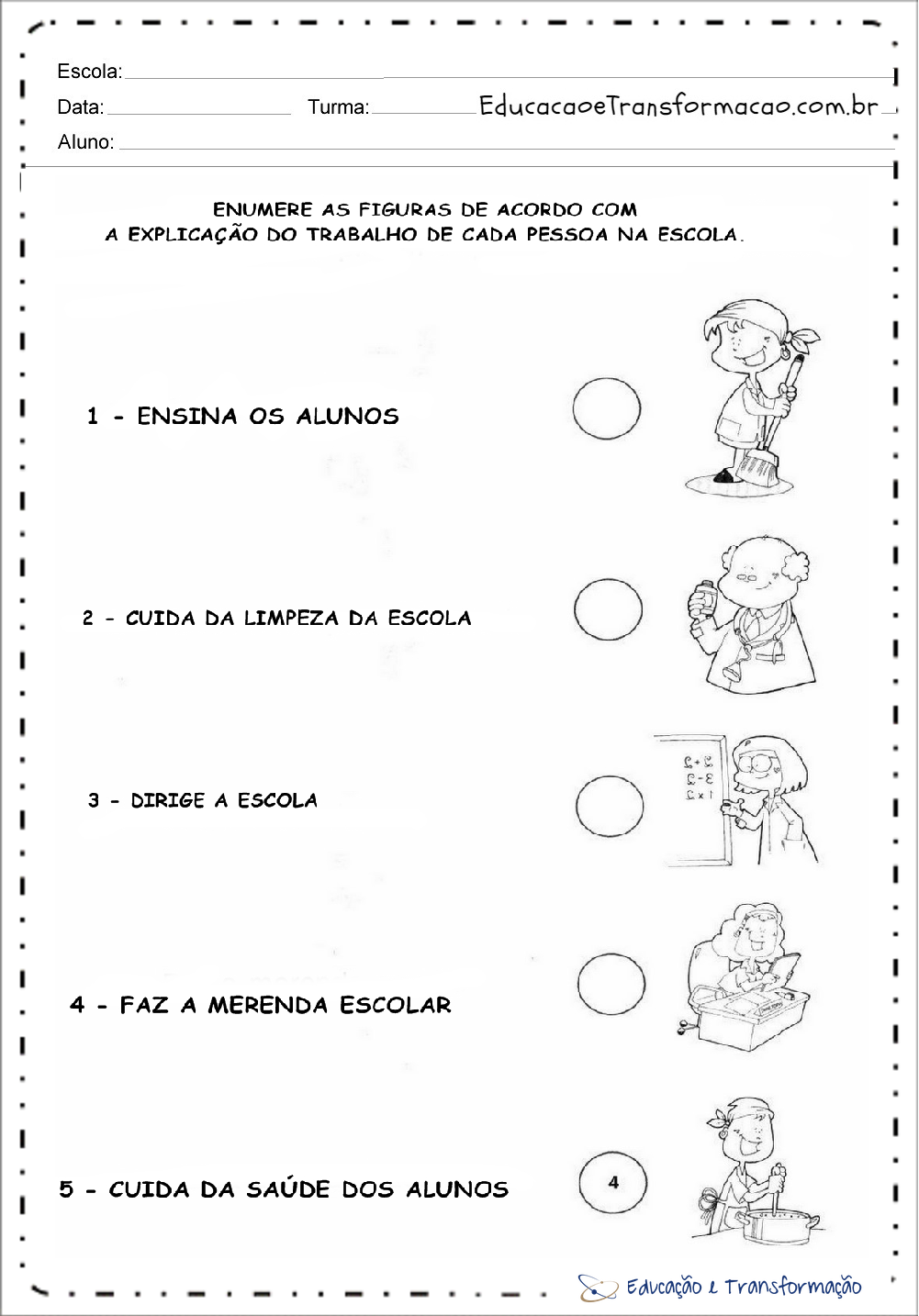 https://www.google.com.br/imgres?imgurl=https%3A%2F%2Fi.pinimg.com%2Foriginals%2F84%2F00%2F7b%2F84007b1a124b4d2d7acab59dd8949 (acesso em 02/06/2021).QUARTA- FEIRA, 16 DE JUNHO DE 2021.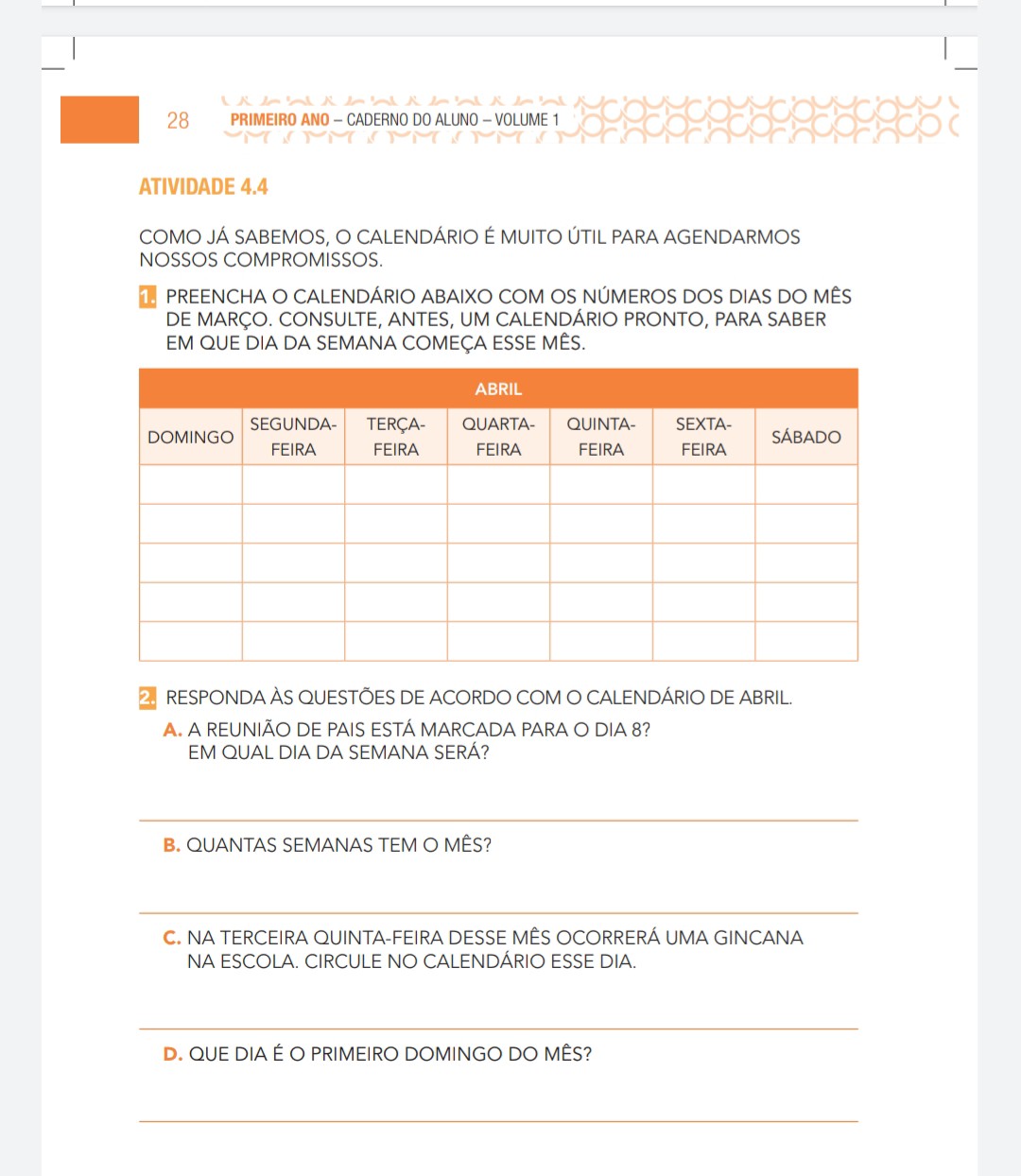 QUINTA- FEIRA, 17 DE JUNHO DE 2021.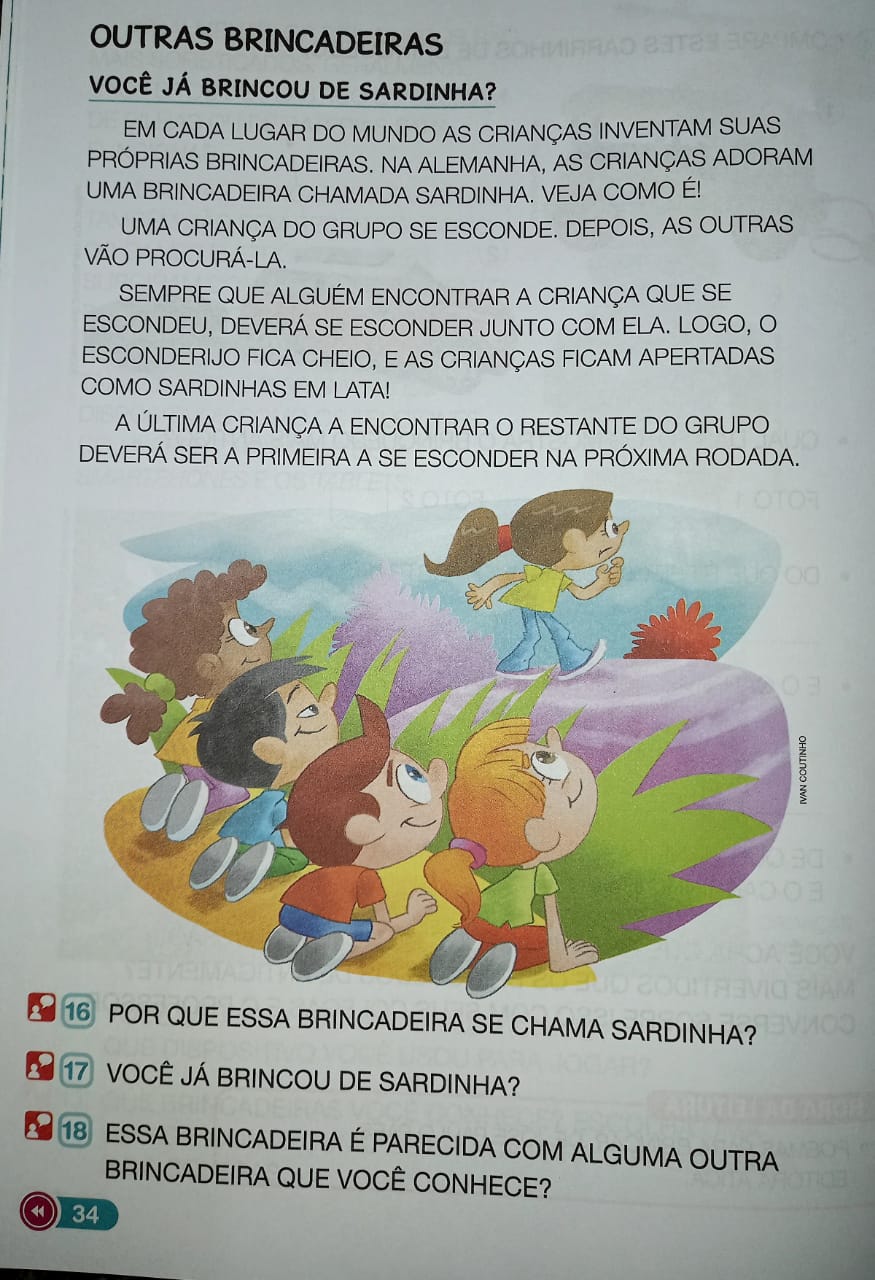 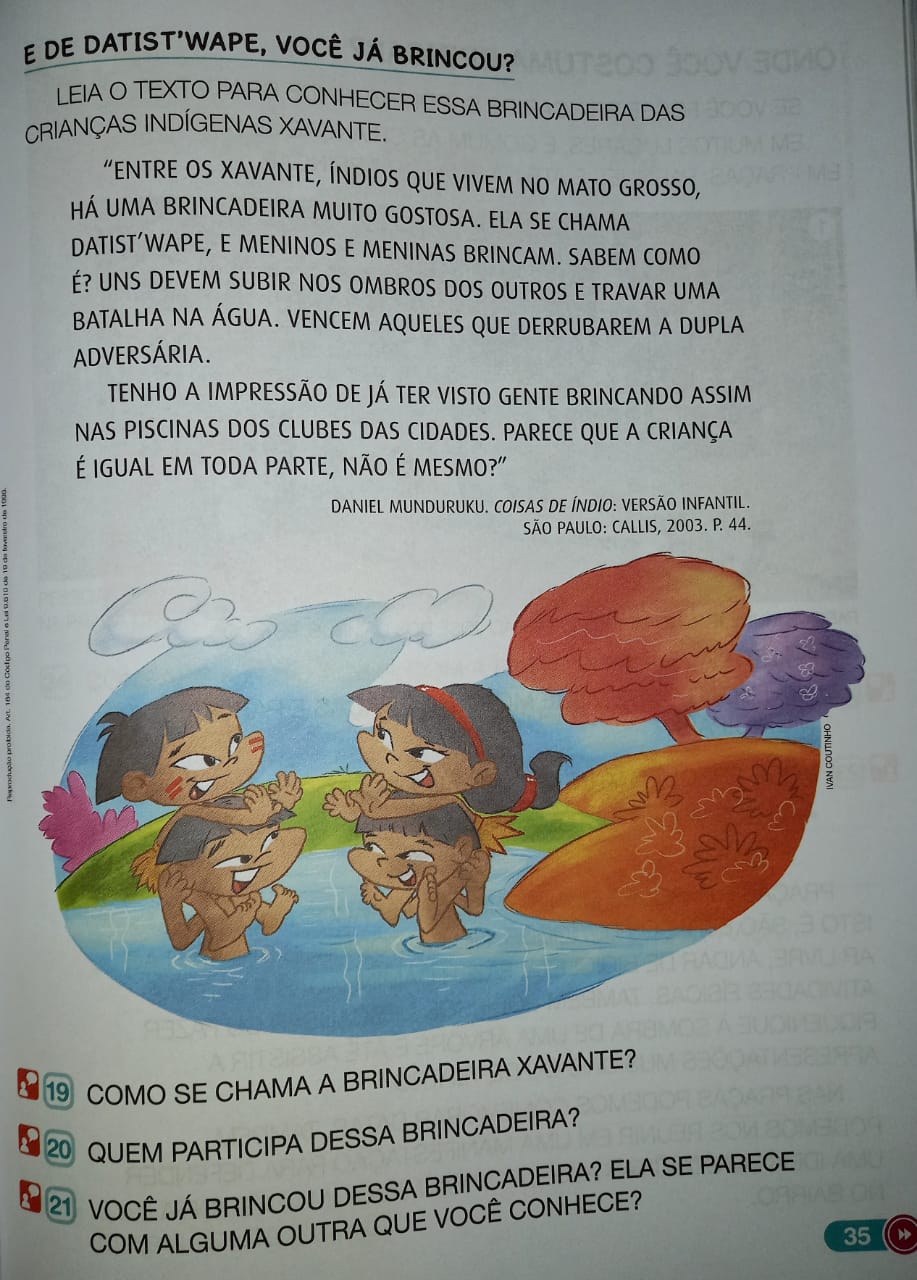 SEXTA- FEIRA, 18 DE JUNHO DE 2021.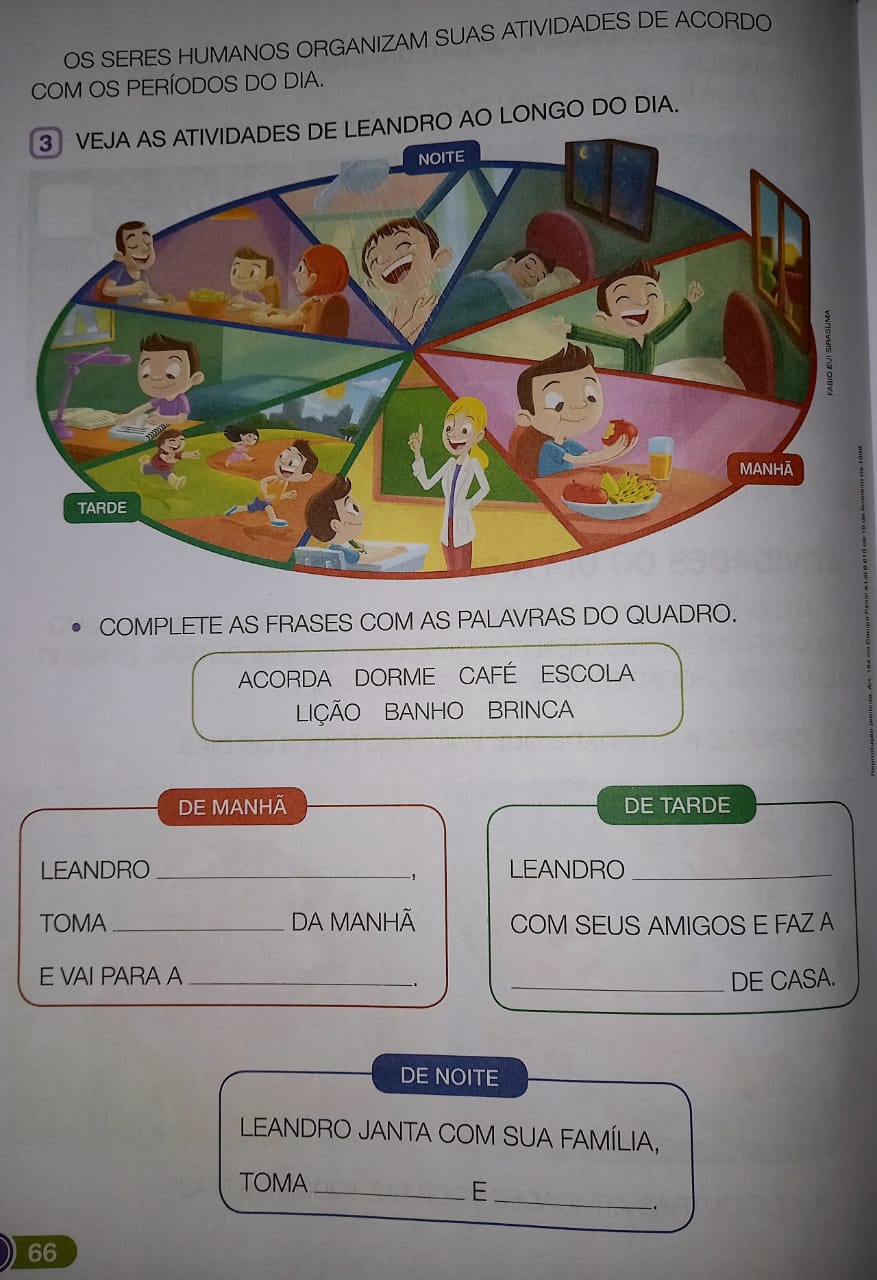 SEGUNDA- FEIRA, 21 DE JUNHO DE 2021.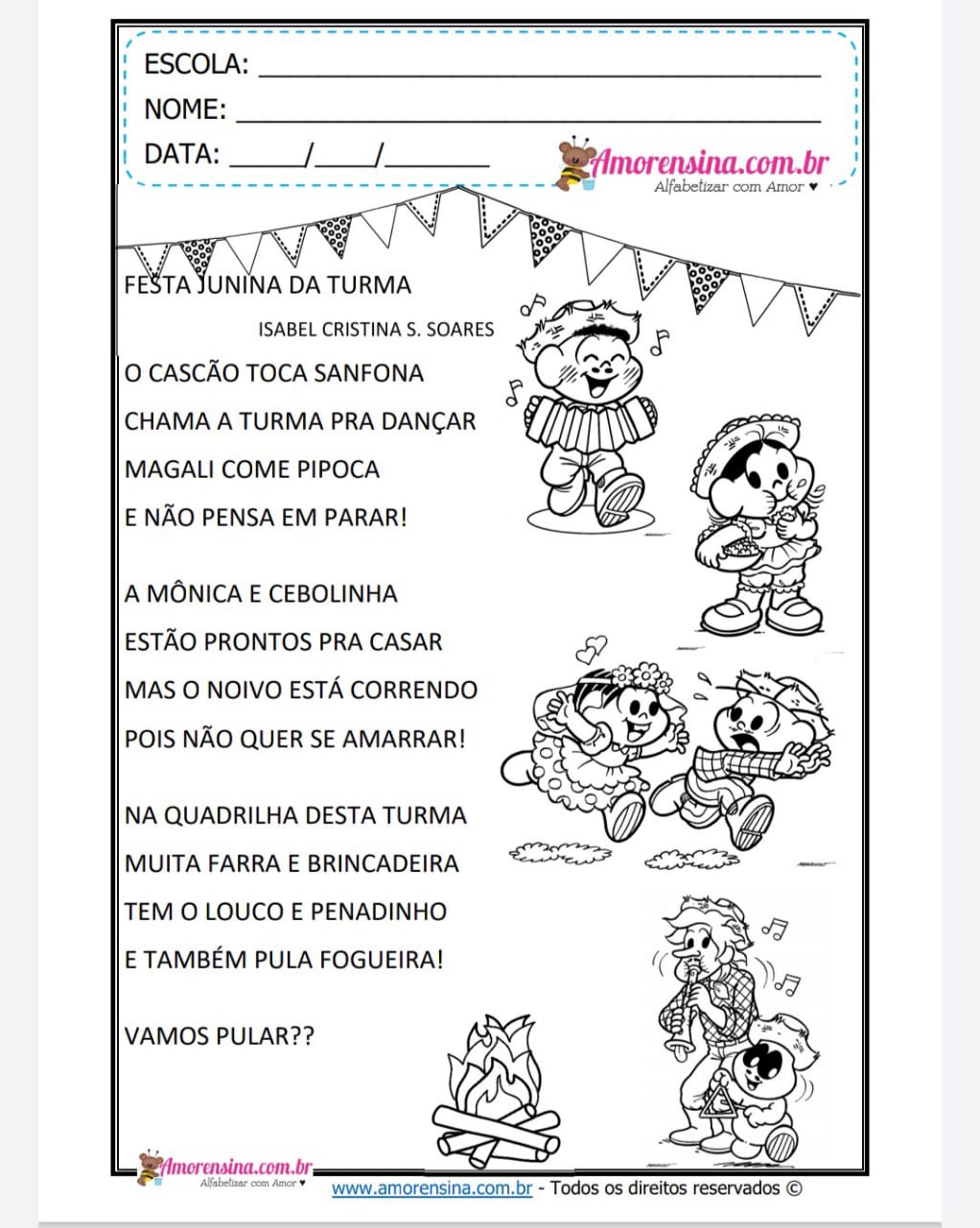 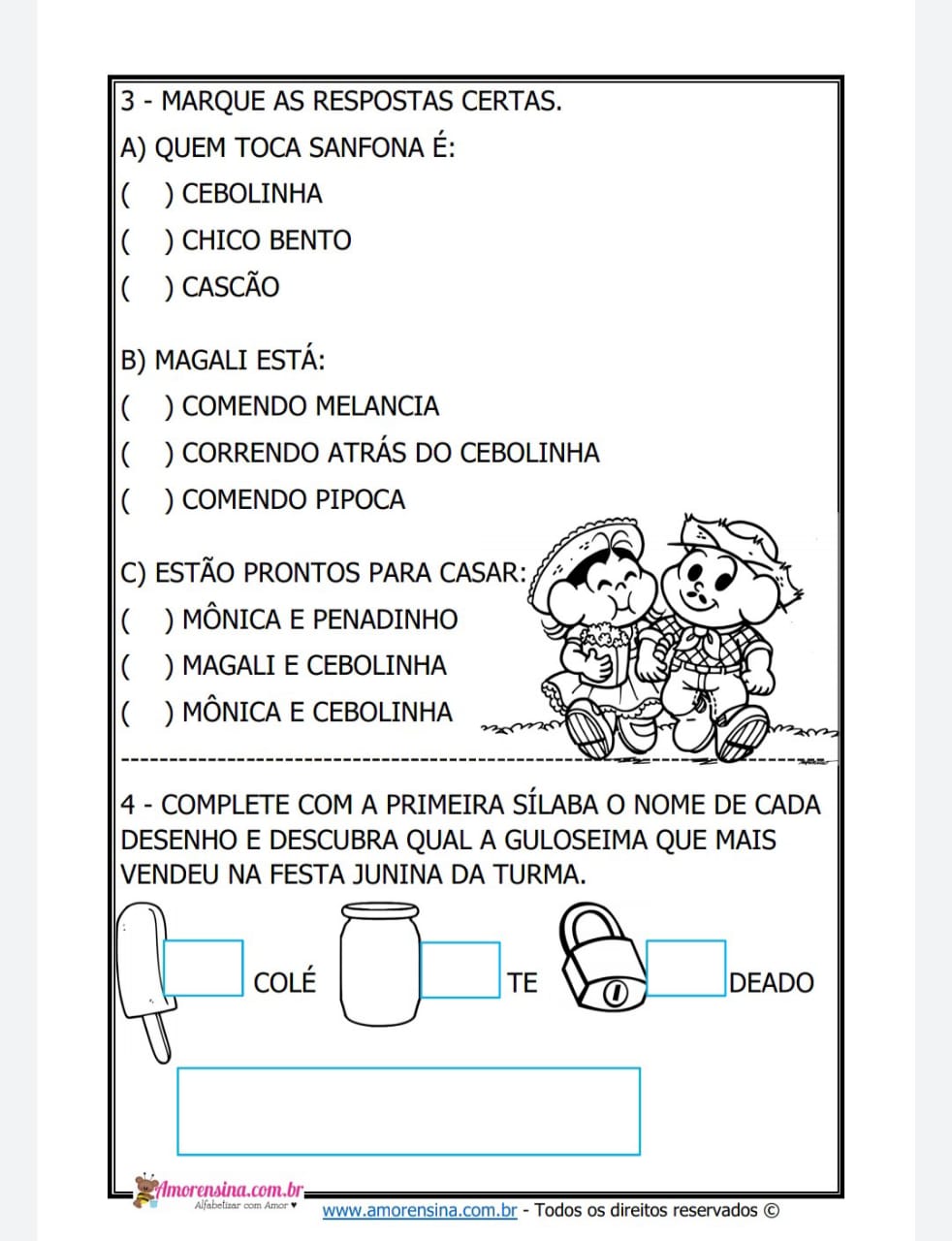 TERÇA- FEIRA, 22 DE JUNHO DE 2021.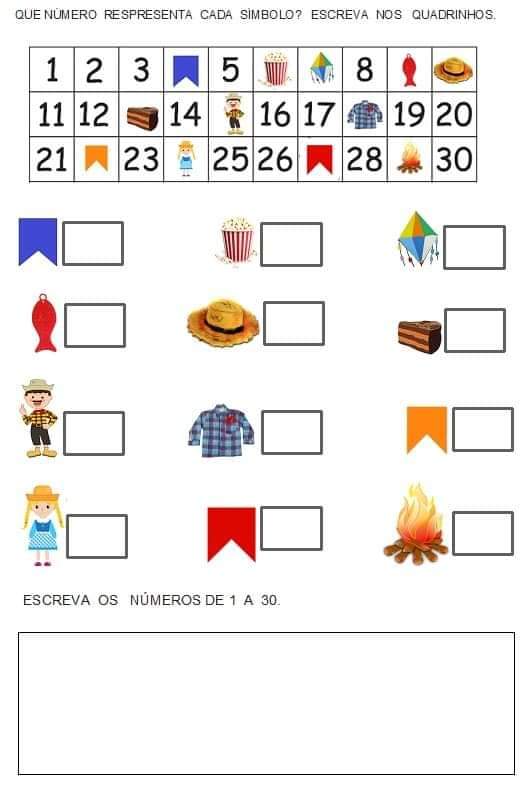 QUARTA- FEIRA, 23 DE JUNHO DE 2021.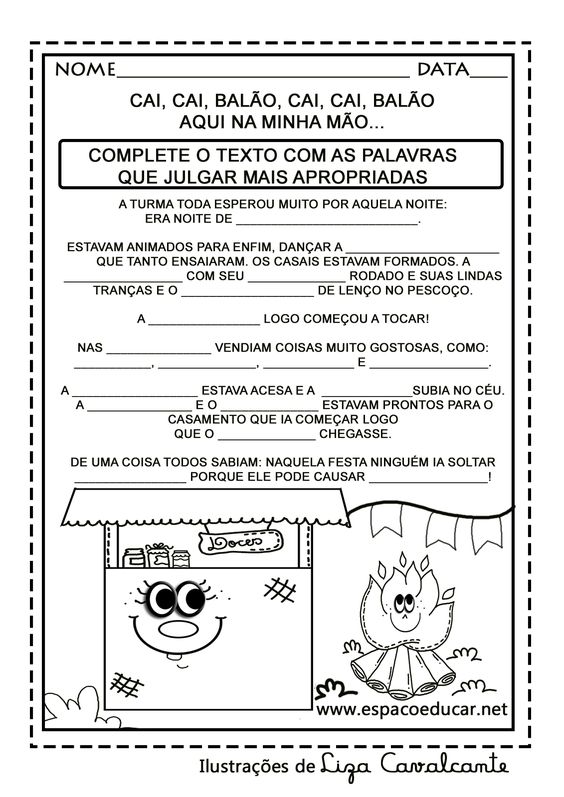 https://i.pinimg.com/564x/83/b2/ea/83b2ea6773118306725f1252d04bc960.jpg (acesso em 02/06/2021)QUINTA- FEIRA, 24 DE JUNHO DE 2021.LISTA DE BRINQUEDOS E BRINCADEIRAS  OBSERVADOS NA  OBRA DE IVAN CRUZ OBSERVE A  OBRA DE IVAN CRUZ E FAÇA UMA LISTA DOS BRINQUEDOS E BRINCADEIRAS.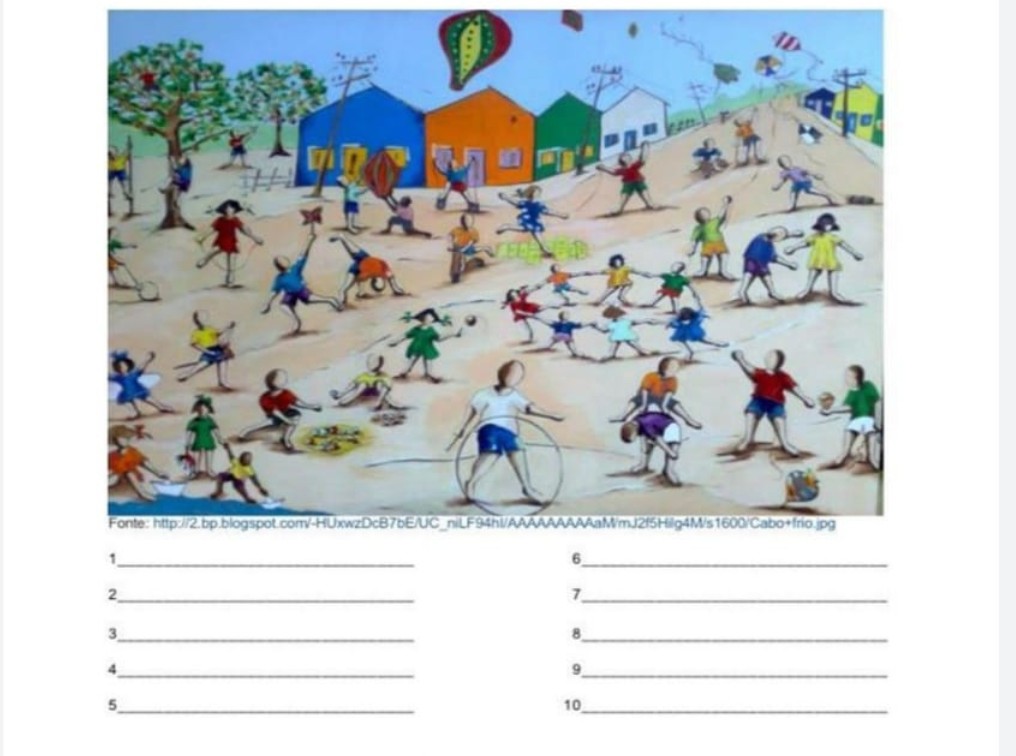 SEXTA- FEIRA, 25 DE JUNHO DE 2021.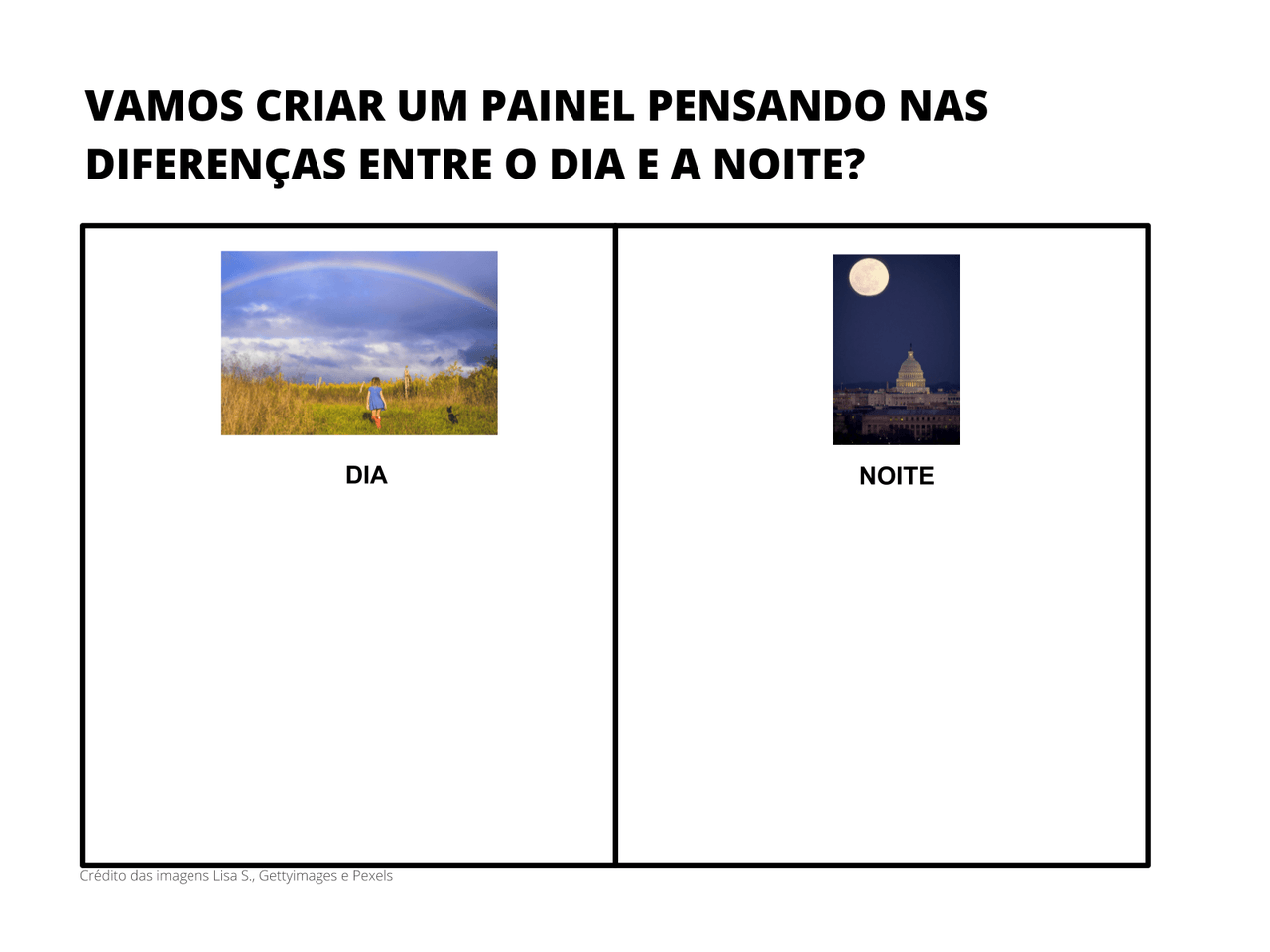 ttps://www.google.com/imgres?imgurl=https://nova-escola-producao.s3.amazonaws.com/JKdTTUVtPpDmVqgqs4DKc7kVVpDHVa9jXDXGAZHac6k44aaprQ4cShskU469/mao-na-(acesso em 29/05/2021)Dia da semanaRotina diária: descrição das atividadesSegunda – feiraData: 14/06/2021Leitura Diária: Bibi come de tudo. https://www.youtube.com/watch?v=q9kSN6mPd9MPortuguês: Hoje vamos estudar   uma receita.  Acompanhe a atividade no livro “Ler e Escrever” página 41, Atividade 5- Ingredientes de uma receita de macarrão. Após interação com a Prof.ª pelo WhatsApp.Terça-feiraData: 15/06/2021Leitura Diária: Doroteia a centopeia https://www.youtube.com/watch?v=sYIFgtb5v-wHISTÓRIA: Hoje vamos falar sobre a escola e o trabalho que cada pessoa realiza nela.  Após interação com a Prof.ª pelo WhatsApp.Hoje é dia de aula de artes!!! Quarta-feiraData: 16/06/2021Leitura Diária: Os bichinhos do jardimhttps://www.youtube.com/watch?v=sJy0z33K3jM&t=117sMatemática: Hoje vamos trabalhar com o calendário e a sua utilidade nos nossos compromissos. Acompanhe pelo livro EMAI na página 28. Após interação com a Prof.ª pelo WhatsApp.Que tal exercitar um pouquinho? Dê uma olhada no Portal, na atividade preparada pelo professor de Educação Física!Quinta-feiraData: 17/06/2021Leitura Diária: O patinho feio https://www.youtube.com/watch?v=lJWJvxRPQuwGeografia: Hoje vamos conhecer novas brincadeiras praticadas por crianças de lugares diferentes, acompanhe no seu livro de Geografia nas páginas 34 e 35. Após interação com a prof.ª pelo WhatsApp.Hoje é dia de aprender uma nova língua. O tema é SONG FINGER ( Canção dos dedos) na página 31 do livro de inglês.Sexta-feiraData: 18/06/2021Leitura Diária: Dia e noite https://www.youtube.com/watch?v=fs3Vizxm_FMCiências: Hoje vamos observar as atividades de uma criança ao longo do dia. Acompanhe no livro de Ciências na página 66.Após interação com a prof.ª pelo WhatsAppSegunda – feiraData: 21/06/2021Leitura Diária: Festa junina e atividade https://www.youtube.com/watch?v=vdB13musa5MPortuguês: Vamos falar hoje sobre festa junina !!  Leitura e interpretação de texto. Após interação com a prof.ª pelo WhatsApp.Terça-feiraData:22/06/2021Leitura Diária: O menino nervosinho  https://www.youtube.com/watch?v=_mD_Z36wLs4Matemática: Que número representa cada símbolo? Vamos  escrever a sequência numérica corretamente? Após interação com a prof.ª pelo WhatsApp.Hoje é dia de aula de artes!!! Quarta-feiraData: 23/06/2021Leitura Diária: O elefantinho teimoso teimosohttps://www.youtube.com/watch?v=KrycbSN_erc História e Português: Hoje vamos falar  na aula de  hoje  sobre  Festa Junina que faz parte das datas comemorativas desse  mês.  Após interação com a prof.ª pelo WhatsApp Que tal exercitar um pouquinho?Quinta-feiraData: 24/06/2021Leitura Diária: Brincadeiras de ontem e de hojehttps://www.youtube.com/watch?v=Ddv9tbHOC_YGeografia: Hoje vamos estudar sobre brinquedos e brincadeiras. Vamos observar a obra de Ivan Cruz e fazer uma lista dos brinquedos e brincadeiras. Após interação com a prof.ª pelo WhatsApp.Hoje é dia de aprender uma nova língua. ATIVIDADE DIAGNÓSTICASexta-feiraData: 25/06/2021Leitura Diária:Sol vai, noite vem https://www.youtube.com/watch?v=nnbCMqnvvy8&t=10sCiências: Hoje vamos criar um painel com recortes de revistas pensando nas diferenças de atividades realizadas no dia e a noite. Após interação com a prof.ª pelo WhatsApp.